Porto Alegre, 20 de janeiro de 2023.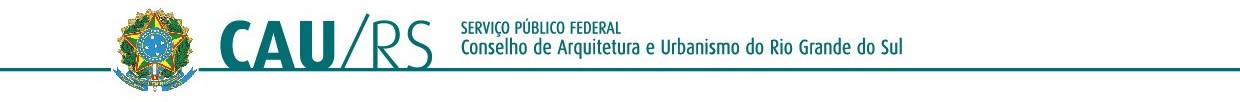 CONVOCAÇÃO CAU/RS nº 037/2023Em cumprimento ao disposto no art. 151, inciso XXVII, do Regimento Interno do CAU/RS, de 19 de junho de 2020 e, nos termos da Portaria Normativa nº 016/2021, da Portaria Normativa nº 004/2022 e da Instrução Normativa nº 026/2017, convoco1 o Conselheiro do CAU/RS Rodrigo Spinelli² e o empregado do CAU/RS, Oritz Adams de Campos³ a prestarem Assistência Técnica durante o acompanhamento de perícia judicial, no prédio da Cervejaria Polar, localizada na Rua Cel. Flores, nº 982-1052, Centro, Estrela/RS, no dia 14.02.2023, às 09h.TIAGO HOLZMANN DA SILVA:60092955053 2023.01.24 11:50:56 -03'00'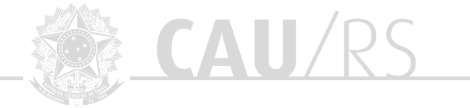 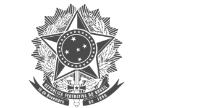 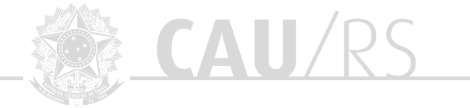 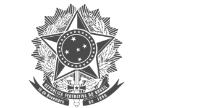 TIAGO HOLZMANN DA SILVAPresidente do CAU/RS1 4.03.51 – Participação das comissões permanentes em eventos externos ao CAU/RS;² O conselheiro fará deslocamento com veículo próprio. Ida dia 14/02/2023 às 8h, volta dia 14/02/23 às 18h;³ O funcionário fará deslocamento com veículo do CAU/RS. Ida dia 14/02/2023 às 06h, volta dia 14/02/2023 às 18h.Rua Dona Laura, 320 - Edifício La Défense, 14º e 15º andares - bairro Rio Branco - Porto Alegre/RS - CEP 90430-090 Telefone: (51) 3094.9800 | www.caurs.gov.br